第一章   世界的物质性及发展规律1.1    复习笔记【知识框架  (庖丁解牛)  】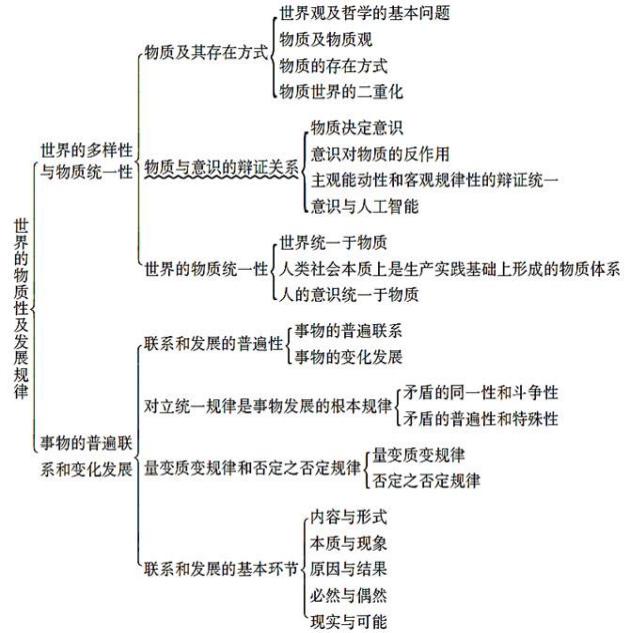 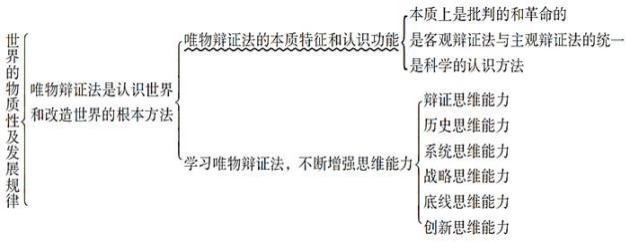 